Załącznik nr 1 do SIWZ – Formularz ofertowy - wzór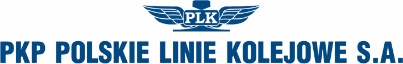 Składając ofertę  w postępowaniu o udzielenie zamówienia publicznego pn.Rozbudowa i przebudowa (modernizacja) oczyszczalni ścieków w Turku my niżej podpisani:WYKONAWCA 1 ......................................................................................................................adres ul. ...............................................................................................................kod ……………………….. miasto ……………………….. kraj ………………………..nr telefonu..................................... nr faksu.....................................................................adres e-mail ……………………………………………………………………………………...NIP.............................................., REGON ............................................................................WYKONAWCA 2* ..............................................................................................................adres ul. ...........................................................................................................................kod ……………………….. miasto ……………………….. kraj ………………………..nr telefonu.............................................. nr faksu............................................................adres e-mail ……………………………………………………………………………………...NIP.................................................................,	REGON .....................................................WYKONAWCA 3* ............................................................................................................adres ul. ..................................................................................................................................kod ……………………….. miasto ……………………….. kraj ………………………..nr telefonu.............................................. nr faksu..............................................................adres e-mail ……………………………………………………………………………………...NIP................................................................., REGON .........................................................PEŁNOMOCNIK* do reprezentowania Wykonawców ubiegających się wspólnie o udzielenie Zamówienia (np. Lider Konsorcjum) ..................................................................................................................................................................................................................................adres ul. ...........................................................................................................................kod ……………………….. miasto ……………………….. kraj ………………………..nr telefonu................................................ nr faksu...........................................................adres e-mail ……………………………………………………………………………………...NIP....................................................., REGON ..................................................................Oświadczam(-y), że:OŚWIADCZAMY, iż zapoznaliśmy się z treścią Ogłoszenia o zamówieniu oraz SIWZ dla niniejszego zamówienia.,AKCEPTUJĘ(EMY), w pełni i bez zastrzeżeń, postanowienia: SIWZ dla niniejszego zamówienia, wyjaśnień do tej SIWZ oraz modyfikacji tej SIWZ i uznajemy się za związanych określonymi w nim postanowieniami.GWARANTUJĘ(EMY) wykonanie całości niniejszego zamówienia zgodnie z treścią: SIWZ, wyjaśnień do SIWZ oraz jej modyfikacji.ZREALIZUJĘ(EMY) przedmiotowe zamówienie zgodnie z wymaganiami określonymi w SIWZ w zakresie Części nr 1 za:całkowitą  kwotę  netto ......................... PLN 		(słownie: .......................................................................) 		plus należny podatek VAT ...................................PLN (jeśli dotyczy)		(słownie: .......................................................................) 		co stanowi całkowitą cenę brutto ......................... PLN (słownie: .....................................................................)ZREALIZUJĘ(EMY) przedmiotowe zamówienie zgodnie z wymaganiami określonymi w SIWZ w zakresie Części nr 2  za:całkowitą  kwotę  netto ......................... PLN 		(słownie: .......................................................................) 		plus należny podatek VAT ...................................PLN (jeśli dotyczy)		(słownie: .......................................................................) 		co stanowi całkowitą cenę brutto ......................... PLN (słownie: .....................................................................)POWYŻSZA cena/y brutto pkt. 4/ 4.1. SIWZ uwzględnia wszystkie wymagania niniejszej SIWZ oraz obejmuje wszelkie koszty bezpośrednie i pośrednie, jakie poniesie Wykonawca z tytułu prawidłowego i terminowego wykonania całości przedmiotu Zamówienia, zysk oraz wszelkie wymagane przepisami podatki i opłaty, a w szczególności podatek od towarów i usług oraz podatek akcyzowy.Oświadczam/y, że zapoznałem / zapoznaliśmy się z klauzulą informacyjną zawartą w pkt 24 SIWZ oraz zrealizowałem / zrealizowaliśmy obowiązek, o którym mowa w ust. 24.3. SIWZ w związku z ubieganiem się o udzielenie zamówienia w niniejszym postępowaniu.***W PRZYPADKU uznania mojej (naszej) oferty za najkorzystniejszą zobowiązuję(emy) się do zabezpieczenia umowy zgodnie z treścią SIWZ.ZOBOWIĄZUJĘ(MY) się zawrzeć umowę w miejscu i terminie, jakie zostaną wskazane przez Zamawiającego.OŚWIADCZAMY, iż wykazując spełnianie warunków, o których mowa w art. 22 ust. 
Ustawy, BĘDZIEMY/NIE BĘDZIEMY** polegać na zasobach następujących podmiotów (na zasadach określonych w art. 25a ust. 3 Ustawy):Podmiot nr 1.....................................................................................................................adres ul. .............................................................................................................................kod ……………………….. miasto ……………………….. kraj …………………………..nr telefonu.............................................. nr faksu..............................................................adres e-mail ……………………………………………………………………………...…...NIP.........................................................., REGON ..........................................................(Wykonawca polega na KOMPETENCJACH LUB UPRAWNIENIACH**/ SYTUACJI EKONOMICZNEJ LUB FINANSOWEJ**/ ZDOLNOŚCI TECHNICZNEJ LUB ZAWODOWEJ** Podmiotu nr 1).Podmiot nr 2.......................................................................................................................adres ul. .............................................................................................................................kod ……………………….. miasto ……………………….. kraj …………………………..nr telefonu.................................................nr faksu.........................................................adres e-mail ……………………………………………………………………………...…...NIP...........................................................,REGON ..........................................................(Wykonawca polega na KOMPETENCJACH LUB UPRAWNIENIACH**/ SYTUACJI EKONOMICZNEJ LUB FINANSOWEJ**/ ZDOLNOŚCI TECHNICZNEJ LUB ZAWODOWEJ**Podmiotu nr 2).Niniejszym wskazujemy dostępność oświadczeń lub dokumentów, o których mowa w pkt. 9.14.5 SIWZ (w celu potwierdzenia spełniania warunków udziału w postępowaniu oraz w celu potwierdzenia braku podstaw do wykluczenia z udziału w postępowaniu), które Zamawiający jest uzyskać za pomoc bezpłatnych i ogólnodostępnych baz danych, w szczególności rejestrów publicznych w rozumieniu ustawy z dnia 17 lutego 2005 roku o informatyzacji działalności podmiotów realizujących zadania Publiczne (Dz.U.  z 2014 r., poz. 1144 oraz z 2016 r., poz. 352):OFERTĘ niniejszą składamy na …………… kolejno ponumerowanych stronach.Oświadczamy, że udzielam(-y)gwarancji jakościowej/rękojmi za wady na wykonane roboty objęte Zamówieniem w zakresie Części nr 1 na okres: …………….. miesięcy, licząc od daty Odbioru ostatecznego, tj/ przedłużamy minimalny wymagany 36 miesięczny okres gwarancji o  ……………… miesięcy.  12.1.Oświadczamy, że udzielam(-y)gwarancji jakościowej/rękojmi za wady na wykonane          roboty objęte Zamówieniem w zakresie Części nr 2 na okres: …………….. miesięcy,         licząc od daty Odbioru ostatecznego, tj/ przedłużamy minimalny wymagany 36          miesięczny okres gwarancji o  ……………… miesięcy.  Zrealizuję(-emy) Przedmiot Zamówienia w terminie określonym w SIWZ tj. do 30 czerwca 2022 roku. Akceptuję(-my) bez zastrzeżeń wzór umowy oraz warunki ogólne i szczególne umowy przedstawione we wzorze umowy.Umowę zobowiązuję(-my) się zawrzeć w miejscu i terminie, jakie zostaną wskazane przez Zamawiającego,Niniejsza oferta ważna jest przez okres 60 dni od upływu terminu składania ofert.Wszelką korespondencję w sprawie przedmiotowego postępowania należy kierować na poniższy adres: Imię i nazwisko (nazwa): tel. …….………… fax ………………..…, e-mail …………………….Informuję, że wybór oferty będzie prowadzić/nie będzie prowadzić** do powstania u Zamawiającego obowiązku podatkowego.Informuję, że jestem/nie jestem** zwolniony z podatku VAT  na podstawie art. 113 ust 1 i 9 ustawy o podatku od towarów i usług.W przypadku przyjęcia przez Wykonawcę innej stawki VAT, Wykonawca zobowiązany jest uzasadnić przyjętą stawkę, np. powołując się na indywidualną interpretację organu podatkowego. Uzasadnienie dla przyjęcia innej stawki podatku VAT: ………………………………………….W ZAŁĄCZENIU do niniejszego FORMULARZA OFERTOWEGO przedkładamy, komplet nw. dokumentów:…………………………………………………...,…………………………………………………...,…………………………………………………...,…………………………………………………...,…………………………………………………...,........................................................................................................ (podpis******, miejscowość, data)Załącznik nr 2 do SIWZ - Zobowiązanie podmiotu trzeciego do oddania do dyspozycji Wykonawcy niezbędnych zasobów na potrzeby wykonania Zamówienia – wzórZOBOWIĄZANIE PODMIOTU TRZECIEGO DO ODDANIA DO DYSPOZYCJI WYKONAWCY NIEZBĘDNYCH ZASOBÓW NA POTRZEBY WYKONANIA ZAMÓWIENIAJa:………………………………………………………………………………………………(imię i nazwisko osoby upoważnionej do reprezentowania Podmiotu, stanowisko (właściciel, prezes zarządu, członek zarządu, prokurent, upełnomocniony reprezentant itp.*))Działając w imieniu i na rzecz:………………………………………………………………………………………………(nazwa Podmiotu)Zobowiązuję się do oddania nw. zasobów na potrzeby wykonania zamówienia:………………………………………………………………………………………………(określenie zasobu – kompetencje lub uprawnienia, sytuacja ekonomiczna lub finansowa, zdolność techniczna lub zawodowa) do dyspozycji Wykonawcy:………………………………………………………………………………………………(nazwa Wykonawcy)przy wykonywaniu (w trakcie realizacji) zamówienia pod nazwą:„………………………………………” (nr referencyjny: ………………………..)Oświadczam, iż:a)	udostępniam Wykonawcy ww. zasoby, w następującym zakresie: ………………………………………………………………………………………………b)	sposób wykorzystania udostępnionych przeze mnie zasobów będzie następujący: ………………………………………………………………………………………………c)	charakter stosunku łączącego mnie z Wykonawcą będzie następujący:………………………………………………………………………………………………d)	zakres mojego udziału przy wykonywaniu zamówienia będzie następujący:………………………………………………………………………………………………e)	okres mojego udziału przy wykonywaniu zamówienia będzie następujący:………………………………………………………………………………………………Jako podmiot udostępniający swoje zasoby oświadczam, że odpowiadam solidarnie z Wykonawcą, który polega na mojej zdolności sytuacji finansowej lub ekonomicznej, za szkodę poniesioną przez Zamawiającego wskutek nieudostępnienia przeze mnie Wykonawcy tych zasobów, chyba że wykażę brak swojej winy w związku z nieudostępnieniem tych zasobów.	                                                          ................................................................................	                                                                (podpis***, miejscowość, data)_______________________*** Czytelny podpis(y) lub nieczytelny podpis wraz z pieczęcią(ami) imienną(ymi) osoby(osób) umocowanej(ych) do reprezentowania Wykonawcy Załącznik nr 3 - Oświadczenie o przynależności lub braku przynależności grupy kapitałowej - wzórOŚWIADCZENIE O PRZYNALEZNOŚCI LUB BRAKU PRZYNALEŻNOŚCI DO GRUPY KAPITAŁOWEJSkładając ofertę w postępowaniu o udzielenie zamówienia publicznego pn.Rozbudowa i przebudowa (modernizacja) oczyszczalni ścieków w Turku OŚWIADCZAMY, iż nie należymy/należymy do tej samej grupy kapitałowej o której mowa art. 24 ust. 1 pkt 23, w rozumieniu ustawy z dnia 16 lutego 2007r. o ochronie konkurencji i konsumentów 
(Dz.U.2018.798)  z innymi wykonawcami, wskazanymi w informacji zamieszczonej przez Zamawiającego, na podstawie art. 86 ust. 3 ustawy z dnia 29 stycznia 2004 r. Prawo zamówień publicznych (tj.: Dz.U.2019.1843 z późn. zm.) na stronie internetowej, którzy w terminie złożyli oferty w postępowaniu .UWAGA 1: NINIEJSZE OŚWIADCZENIE SKŁADA ODRĘBNIE KAŻDY Z WYKONAWCÓW WSPÓLNIE UBIEGAJĄCYCH SIĘ O ZAMÓWIENIE.UWAGA 2: WYKONAWCA WRAZ ZE SKŁADANYM OŚWIADCZENIEM, MOŻE PRZEDSTAWIĆ DOWODY, ŻE POWIĄZANIA Z INNYM WYKONAWCĄ NIE PROWADZĄ DO ZAKŁÓCENIA KONKURENCJI W POSTĘPOWANIU........................................................................................................                                                   (podpis***, miejscowość, data)Załącznik nr 4 – Gwarancja [ubezpieczeniowa/bankowa] należytego wykonania umowy i właściwego usunięcia wad i usterek - wzórGwarancja [ubezpieczeniowa/bankowa] należytego wykonania umowy i rękojmi za wady nr …………………………………………………………..GWARANT: [……………………………….]. z siedzibą [……………………….], wpisana do [………………………..] pod numerem […………………………..], posiadająca numer NIP [………………………………………………….],BENEFICJENT:Przedsiębiorstwo Gospodarki Komunalnej i Mieszkaniowej Sp. z o.o. z siedzibą w Turku przy ul. Polna 4, 62-700 Turek, wpisana do rejestru przedsiębiorców Krajowego Rejestru Sądowego prowadzonego przez Sąd Rejonowy w Poznaniu, IX Wydział Gospodarczy Krajowego Rejestru Sądowego pod numerem KRS 0000162254, posiadająca numer NIP 668-00-00-082, o kapitale zakładowym w wysokości […………………………………….] PLN w całości wpłaconym,WYKONAWCA: [………………………………………………………………………………………][Konsorcjum w składzie:…………………………………………………………………………….][Lider:…………………………………………………………………………………………………...][Partner:……………………………………………………………………………………………….. ]Niniejsza gwarancja (zwana dalej "Gwarancją") została wystawiona na zlecenie [nazwa podmiotu], w celu zabezpieczenia należytego wykonania przez Wykonawcę umowy numer [………………………………], która ma być zawarta pomiędzy Wykonawcą a Beneficjentem na: „[przedmiot umowy]”, [realizowanego w ramach projektu pod nazwą „[nazwa projektu]”] (zwanej dalej „Umową”).Gwarant zobowiązuje się nieodwołalnie i bezwarunkowo, niezależnie od ważności i skutków prawnych Umowy, do zapłaty na rzecz Beneficjenta, na jego pierwsze żądanie skierowane do Gwaranta, każdej kwoty do łącznej maksymalnej wysokości [kwota] [waluta] (słownie: [……………………………………….]), w tym:do kwoty [kwota] [waluta] (słownie: […………………………]) w zakresie roszczeń z tytułu niewykonania lub nienależytego wykonania Umowy (w tym z tytułu kar umownych) na żądanie złożone w okresie od dnia [wystawienia Gwarancji lub data] do dnia […………………………………………………………….] włącznie,oraz do kwoty [kwota] [waluta] (słownie: [………………………………………….]) w zakresie roszczeń z tytułu rękojmi za wady (w tym z tytułu kar umownych) na żądanie złożone w okresie od dnia [………………………………………] do dnia […………………………………..] włącznie.Gwarant dokona zapłaty z tytułu Gwarancji na wskazany rachunek bankowy Beneficjenta w terminie 7 (słownie: siedmiu) dni od dnia doręczenia Gwarantowi pierwszego pisemnego żądania zapłaty zawierającego oświadczenie Beneficjenta, że żądana kwota jest należna z tytułu Gwarancji ze względu na niewykonanie lub nienależyte wykonanie Umowy albo nieusunięcie wad albo nieprzedłużenie terminu ważności gwarancji zgodnie z Umową.Nasza Gwarancja wchodzi w życie z dniem wystawienia i pozostaje ważna do dnia […………………………………………….] („Termin ważności”).Pisemne żądanie zapłaty Beneficjenta powinno być podpisane przez osoby uprawnione do reprezentowania Beneficjenta i doręczone Gwarantowi najpóźniej w ostatnim dniu Terminu ważności niniejszej Gwarancji, na adres: […………………………….]:za pośrednictwem banku prowadzącego rachunek Beneficjenta wraz z potwierdzeniem tego banku, że podpisy złożone na żądaniu zapłaty należą do osób uprawnionych do reprezentowania Beneficjenta, lubbezpośrednio wraz z potwierdzeniem przez bank prowadzący rachunek Beneficjenta, że podpisy złożone na żądaniu zapłaty należą do osób uprawnionych do reprezentowania Beneficjenta, lubbezpośrednio wraz z dołączonym poświadczeniem notarialnym wzorów podpisów,  przy czym żądanie zapłaty musi być podpisane przez osoby uprawnione do reprezentowania Beneficjenta zgodnie z Krajowym Rejestrem Sądowym Zobowiązanie Gwaranta wynikające z Gwarancji zmniejsza się o kwotę każdej płatności dokonanej w wyniku realizacji roszczenia z Gwarancji.Gwarancja wygasa automatycznie i całkowicie w przypadku:gdyby żądanie zapłaty i oświadczenie Beneficjenta nie zostały doręczone Gwarantowi w Terminie ważności Gwarancji,zwolnienia Gwaranta przez Beneficjenta ze wszystkich zobowiązań przewidzianych w Gwarancji, przed upływem Terminu jej ważności, w formie pisemnego oświadczenia podpisanego przez osoby uprawnione do reprezentowania Beneficjenta i doręczonego Gwarantowi w sposób przewidziany dla składania żądania zapłaty.gdy świadczenia Gwaranta z tytułu niniejszej Gwarancji osiągną kwotę Gwarancji, zwrócenia  Gwarantowi przez Beneficjenta niniejszej Gwarancji w Terminie jej ważności.Gwarant się zgadza, że żadna zmiana lub uzupełnienie lub jakakolwiek modyfikacja warunków Umowy lub robót, które mają zostać wykonane zgodnie z wymienioną powyżej Umową, lub w jakichkolwiek dokumentach stanowiących Umowę, jakie mogą zostać sporządzone między Beneficjentem a Wykonawcą, nie zwalnia Gwaranta w żaden sposób z odpowiedzialności wynikającej z niniejszej Gwarancji, z wyłączeniem zmian Umowy skutkujących zwolnieniem Wykonawcy przez Beneficjenta z obowiązków, zabezpieczonych niniejszą gwarancją o czym Gwarant zostanie poinformowany przez Beneficjenta w sposób przewidziany dla składania żądania zapłaty. Wierzytelności Beneficjenta wynikające z Gwarancji nie mogą być przeniesione na osobę trzecią bez zgody Gwaranta.Gwarancja poddana jest prawu polskiemu. Wszelkie spory powstające w związku z Gwarancją będą rozstrzygane przez sąd właściwy dla siedziby Beneficjenta.……………………………………………………………………………………….Miejsce, data wystawienia Gwarancji i podpis/podpisy osób uprawnionych do reprezentowania GwarantaZałącznik nr 7  – Wzór wykazu robót budowlanych - wzórDziałając w imieniu wymienionego(ych) powyżej Wykonawcy(ów) oświadczam(y), że wykonałem (wykonaliśmy) następujące zamówienia:                                                                                                        ......................................................................................................                                                                                                                      (podpis***, miejscowość, data)Załącznik nr 8 - Wykaz osób skierowanych przez do realizacji zamówienia - wzór Składając ofertę w postępowaniu o udzielenie zamówienia publicznego pn.Rozbudowa i przebudowa (modernizacja) oczyszczalni ścieków w Turku OŚWIADCZAMY, że:Przy realizacji zamówienia: uczestniczyć będą następujące osoby, którymi dysponujemy lub będziemy dysponowali:WYKAZ OSÓB, KTÓRYMI DYSPONUJE WYKONAWCA I KTÓRE BĘDĄ UCZESTNICZYĆ W WYKONANIU ZAMÓWIENIA:.......................................................................(podpis***, miejscowość, dataZałącznik nr 9 - Oświadczenie na potwierdzenie braku podstaw wykluczenia Wykonawcy z postępowania - wzórSkładając ofertę postępowaniu o udzielenie zamówienia publicznego pn.Rozbudowa i przebudowa (modernizacja) oczyszczalni ścieków w Turku OŚWIADCZAMY, że: Nie wydano wobec nas prawomocnego wyroku sądu lub ostatecznej decyzji administracyjnej o zaleganiu z uiszczaniem podatków, opłat lub składek na ubezpieczenia społeczne lub zdrowotne, alboWydano wobec nas prawomocny wyrok lub ostateczną decyzję administracyjną o zaleganiu z  uiszczaniem podatków, opłat lub składek na ubezpieczenia społeczne lub zdrowotne ale dokonaliśmy płatności tych należności wraz z ewentualnymi odsetkami lub grzywnami lub zawarliśmy wiążące porozumienie w sprawie spłat tych należności na potwierdzenie czego dołączamy dokumenty potwierdzające dokonanie płatności tych należności wraz z ewentualnymi odsetkami lub grzywnami lub zawarcie wiążącego porozumienia w sprawie spłat tych należności*;Nie wydano wobec nas orzeczenia, tytułem środka zapobiegawczego, zakazu ubiegania się o zamówienia publiczne;Nie wydano wobec nas prawomocnego wyroku sądu skazującego za wykroczenie na karę ograniczenia wolności lub grzywny w zakresie określonym przez zamawiającego na podstawie art. 24 ust. 5 pkt 5 i 6 ustawy z dnia 29 stycznia 2004 roku Prawo zamówień publicznych (Dz. U. z 2019 roku, poz. 1843 ze zm.).…………………………………….(podpis***, miejscowość, data) UWAGA: NINIEJSZE OŚWIADCZENIE SKŁADA ODRĘBNIE KAŻDY Z WYKONAWCÓW WSPÓLNIE UBIEGAJĄCYCH SIĘ O ZAMÓWIENIENR SPRAWY:……………………………………………………..ZAMAWIAJĄCY:Przedsiębiorstwo Gospodarki Komunalnej i Mieszkaniowej Sp. z o.o. w Turkuul. Polna 4, 62-700 TurekZAMAWIAJĄCY:Przedsiębiorstwo Gospodarki Komunalnej i Mieszkaniowej Sp. z o.o. w Turkuul. Polna 4, 62-700 TurekLp.Nazwa oświadczenia/dokumentuAdres internetowy, wydający Urząd lub organDokładne dane referencyjne dokumentacji (np. adres strony internetowej)NR SPRAWY:ZAMAWIAJĄCY:Przedsiębiorstwo Gospodarki Komunalnej i Mieszkaniowej Sp. z o.o. w Turkuul. Polna 4, 62-700 TurekZAMAWIAJĄCY:Przedsiębiorstwo Gospodarki Komunalnej i Mieszkaniowej Sp. z o.o. w Turkuul. Polna 4, 62-700 TurekL.p.Nazwa Wykonawcy Wykonawca nr 1 NR SPRAWY:ZAMAWIAJĄCY:Przedsiębiorstwo Gospodarki Komunalnej i Mieszkaniowej Sp. z o.o. w Turkuul. Polna 4, 62-700 TurekZAMAWIAJĄCY:Przedsiębiorstwo Gospodarki Komunalnej i Mieszkaniowej Sp. z o.o. w Turkuul. Polna 4, 62-700 TurekZAMAWIAJĄCY:Przedsiębiorstwo Gospodarki Komunalnej i Mieszkaniowej Sp. z o.o. w Turkuul. Polna 4, 62-700 TurekL.p.L.p.L.p.Nazwa Wykonawcy (w kolejności zgodnej z przyjętą w FORMULARZU OFERTOWYM)Nazwa Wykonawcy (w kolejności zgodnej z przyjętą w FORMULARZU OFERTOWYM)Wykonawca nr 1 Wykonawca nr 1 Wykonawca nr 1 Wykonawca nr 2Wykonawca nr 2Wykonawca nr 2Wykonawca nr 3Wykonawca nr 3Wykonawca nr 3PełnomocnikNazwa/Imię i Nazwisko PełnomocnikaL.p.Nazwa zamówienia Numer umowy*Podmiot, na rzecz którego realizowane były roboty Przedmiot wykonywanych robót(należy opisać roboty w sposób umożliwiający weryfikację spełnienia warunku udziału w postępowaniu)TerminTerminNazwa (firma) innego podmiotu, na którego zasoby Wykonawca powołuje się na zasadach określonych w art. 22a Ustawy (w przypadku powoływania się na te zasoby)L.p.Nazwa zamówienia Numer umowy*Podmiot, na rzecz którego realizowane były roboty Przedmiot wykonywanych robót(należy opisać roboty w sposób umożliwiający weryfikację spełnienia warunku udziału w postępowaniu)Rozpoczęcia realizacji zamówienia (miesiąc/rok)Zakończenia realizacji zamówienia (miesiąc/rok) Nazwa (firma) innego podmiotu, na którego zasoby Wykonawca powołuje się na zasadach określonych w art. 22a Ustawy (w przypadku powoływania się na te zasoby)1.2.3.NR SPRAWY:ZAMAWIAJĄCY:Przedsiębiorstwo Gospodarki Komunalnej i Mieszkaniowej Sp. z o.o. w Turkuul. Polna 4, 62-700 TurekZAMAWIAJĄCY:Przedsiębiorstwo Gospodarki Komunalnej i Mieszkaniowej Sp. z o.o. w Turkuul. Polna 4, 62-700 TurekL.p.Nazwa Wykonawcy (w kolejności zgodnej z przyjętą w FORMULARZU OFERTOWYM)Wykonawca nr 1 Wykonawca nr 2Wykonawca nr 3PełnomocnikNazwa/Imię i Nazwisko PełnomocnikaL.p.Imię i Nazwisko osobyOpis kwalifikacji i/lub doświadczeniaOpis kwalifikacji i/lub doświadczeniaOpis kwalifikacji i/lub doświadczeniaOpis kwalifikacji i/lub doświadczeniaOpis kwalifikacji i/lub doświadczeniaStanowisko, na które osoba jest proponowanaPodstawa dysponowania(np. umowa o pracę lub inny stosunek cywilno-prawny potwierdzający dysponowanie)L.p.Imię i Nazwisko osobyNazwa i adres firmyOkres trwania od data
(m-c, rok) -do data 
(m-c, rok)(wykonanej usługi lub roboty budowlanej)Zajmowane stanowisko(w czasie wykonania usługi lub roboty budowlanej)Opis doświadczenia 
w poszczególnych okresach potwierdzający spełnianie warunków(poszczególnych wykonanych usług lub/i robót budowlanych)Wymagane uprawnienia (podać pełny zakres uprawnień oraz nr i datę wydania) Stanowisko, na które osoba jest proponowanaPodstawa dysponowania(np. umowa o pracę lub inny stosunek cywilno-prawny potwierdzający dysponowanie)1111122222NR SPRAWY:ZAMAWIAJĄCY:Przedsiębiorstwo Gospodarki Komunalnej i Mieszkaniowej Sp. z o.o. w Turku ul. Polna 462-700  TurekZAMAWIAJĄCY:Przedsiębiorstwo Gospodarki Komunalnej i Mieszkaniowej Sp. z o.o. w Turku ul. Polna 462-700  TurekZAMAWIAJĄCY:Przedsiębiorstwo Gospodarki Komunalnej i Mieszkaniowej Sp. z o.o. w Turku ul. Polna 462-700  TurekL.p.L.p.L.p.Nazwa Wykonawcy (w kolejności zgodnej z przyjętą w FORMULARZU OFERTOWYM)Nazwa Wykonawcy (w kolejności zgodnej z przyjętą w FORMULARZU OFERTOWYM)Wykonawca nr 1 Wykonawca nr 1 Wykonawca nr 1 Wykonawca nr 2Wykonawca nr 2Wykonawca nr 2Wykonawca nr 3Wykonawca nr 3Wykonawca nr 3PełnomocnikNazwa/Imię i Nazwisko Pełnomocnika